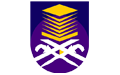 FAKULTI SAINS KOMPUTER DAN MATEMATIKBORANG PENILAIAN PENYELIA FAKULTI  Bahagian A: Penilaian Terhadap PelajarSila nilaikan pelajar dengan berpandukan skala penilaian di bawah: APAKAH PANDANGAN ANDA TERHADAP PELAJAR BERHUBUNG DENGAN :Bahagian B: Penilaian Terhadap Organisasi Sila nilaikan organisasi dengan berpandukan skala penilaian di bawah: APAKAH PANDANGAN ANDA TERHADAP ORGANISASI  BERHUBUNG DENGAN :Bahagian C: UlasanCadangan / Komen  lainTANDATANGAN								TARIKHPENYELIA FAKULTI DAN COP ______________________					 	__________________(Nama:                                                  )Hantarkan borang lengkap kepada:Muhd Eizan Shafiq Bin Abd AzizPenyelaras Latihan Praktik Diploma Sains Komputer (CS110)Blok ArjunaFakulti Sains Komputer dan MatematikUniversiti Teknologi MARA Cawangan Pahang26400 Bandar Tun Abdul Razak JengkaPahang Darul Makmuratau secara faks: 09 460 2208/2744atau email: eizan@pahang.uitm.edu.myPej: 09 460 2721Hp: 017 696 1613BUTIRAN PELAJARBUTIRAN PELAJARBUTIRAN PELAJARNama pelajarNo. matrikProgramProgram level  Diploma (    )                       Degree    (    )  Diploma (    )                       Degree    (    )KampusNo. kad pengenalanNo. telefonTempoh latihan industriTarikh Mula:                             Tarikh Tamat:Tarikh Mula:                             Tarikh Tamat:BUTIRAN ORGANISASI BUTIRAN ORGANISASI BUTIRAN ORGANISASI Nama penyelia organisasiTandatangan &  Cop rasmi organisasi Nombor untuk dihubungiNo telefon:                                   No faks:  No telefon:                                   No faks:  BUTIRAN PENYELIA FAKULTI @ PENSYARAHBUTIRAN PENYELIA FAKULTI @ PENSYARAHBUTIRAN PENYELIA FAKULTI @ PENSYARAHNama Pensyarah Bidang dan alamat fakulti No.  pejabat No. telefon pejabatNo. hp: Tarikh melawat                            Masa tiba:                    Masa pulang:                             Masa tiba:                    Masa pulang: LemahSederhanaMemuaskanBaikAmat baik12345BILKRITERIA PENILAIANMARKAH1Displin pelajari) Sahsiah diri- cara berpakaianii) Mematuhi peraturan organisasi (kehadiran, ketepatan mematuhi waktu pejabat dan lain-lain)1         2         3         4         52Keupayaan memikul tanggungjawab1         2         3         4         53Perlaksanaan tugasan/ projek yang diberikan.1         2         3         4         54Kecerdasan dan keupayaan dalam menerima dan meningkatkan pengetahuan dan kemahiran1         2         3         4         55Ketahanan fizikal dalam menjalankan kerja di lapangan1         2         3         4         56Kebolehan menerima arahan1         2         3         4         57Kebolehan kerja berpasukan1         2         3         4         58Penyesuaian diri di tempat kerja 1         2         3         4         59Keyakinan diri1         2         3         4         510Keupayaan pelajar menterjemahkan tugasan ke dalam laporan harian seperti laporan buku log1         2         3         4         5JUMLAH SKOR (JS)= PERATUS (JS X 10%)LemahSederhanaMemuaskanBaikAmat baik12345BILKRITERIA PENILAIANMARKAH1Kesesuaian tugasan yang diberikan1         2         3         4         52Bimbingan penyelia organisasi1         2         3         4         53Kerjasama staf organisasi1         2         3         4         54Keselesaan ruang yang disediakan1         2         3         4         55Kemudahan perkakasan komputer dan perisisan yang disediakan1         2         3         4         56Persekitaran lokasi organisasi (kemudahan awam, keselamatan dan lain-lain)1         2         3         4         57Kesesuaian tempat latihan1         2         3         4         58Tahap tanggungjawab yang diberikan oleh organisasi1         2         3         4         5